Сумська міська радаVІI СКЛИКАННЯ       СЕСІЯРІШЕННЯвід                 2019 року №          -МРм. СумиУраховуючи надані документи, статтю 12 Земельного кодексу України, керуючись статтею 25, пунктом 34 частини першої статті 26 Закону України «Про місцеве самоврядування в Україні», Сумська міська рада ВИРІШИЛА:  Унести зміни в назву рішення Сумської міської ради від 31 липня                        2019 року № 5386-МР «Про поновлення договору оренди земельної ділянки, укладеного з ФОП Віхтенко Олександром Миколайовичем за адресою: м. Суми, вул. Героїв Крут, 84 б», стосовно поновлення договору оренди земельної ділянки ФОП Віхтенко Олександру Михайловичу (2289013690) під розміщеним кіоском по ремонту взуття, кадастровий номер 5910136300:06:003:0060, а саме: в назві рішення замість слова «Миколайовичем» записати слово «Михайловичем» у зв’язку з допущеною технічною помилкою.Сумський міський голова 							  О.М. ЛисенкоВиконавець: Клименко Ю.М.Ініціатор розгляду питання – Сумський міський голова О.М. ЛисенкоПроект рішення підготовлено департаментом забезпечення ресурсних платежів Сумської міської ради.Доповідач – департамент забезпечення ресурсних платежів Сумської міської ради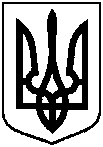 Проектоприлюднено05.08.2019 р., п. 1Про внесення змін до рішення Сумської міської ради від 31 липня  2019 року     № 5385-МР «Про поновлення договору оренди земельної ділянки, укладеного з ФОП Віхтенко Олександром Миколайовичем за адресою: м. Суми, вул. Героїв Крут, 84 б»